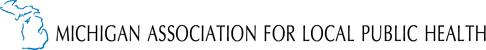 MALPH Training Series: Preparing Public Health Employees for Public CommunicationsMedia Training 101This session prepares participants for delivering short, straightforward interviews. Learn how the modern media develops stories and how to wade into the news stream with clear, sharp messaging. Recognize what the media is looking for and how to represent your department and convey necessary information to the public with confidence. Receive tips on staging a virtual interview with lighting, background, and other considerations. ** At registration, participants will have an opportunity to request a practice zoom interview after the session on the session day, with coaching and review.Registration FormTraining Date: Thursday, April 22, 2021Training: 10:00 a.m. – 12:00 p.m. Virtual Training- Join Zoom HEREMeeting ID: 861 6348 7920Passcode: 469993To register, please complete all information and return it to Jodie Shaver, jshaver@malph.org,  by April 15, 2021. Please complete a separate form for each registrant. There is no cost to participants for this training.Name: Title: Local Health Department: Email: Phone: Questions? Contact Jodie Shaver at (o) 517-485-0660, (c) 517-604-0101.